McCloud data collection exercise
Q & As for employers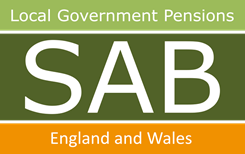 1)	Why is the McCloud data collection exercise necessary?	22)	Do I have to provide the data?	23)	How should I submit the data?	24)	Do I have to submit the data for employees who have left?	25)	Is there a deadline for submitting the data?	26)	Might I be charged if I don’t provide the data on time and this results in additional costs to the administering authority?	37)	I am unsure how to complete the McCloud data collection template	38)	Can I recharge the cost of providing the data?	39)	What happens if I cannot supply the data?	3Why is the McCloud data collection exercise necessary?The Government has confirmed that changes will be made to all the main public service pension schemes, including the L G P S, to remove the unlawful age discrimination identified in the McCloud ruling. In the L G P S, the Government is proposing to provide eligible younger members with a protection equal to the protection provided to older members when the Scheme was changed in 2014 (2015 Scotland and Northern Ireland). To do this, your administering authority needs to collect extra data (hours worked and service breaks) for all members. This data is needed from the date the L G P S changed in April 2014 (or 2015 Scotland and Northern Ireland) up to 31 March 2022 (or earlier if the member left active membership of the scheme or reached their 2008 Scheme N P A before that date).Do I have to provide the data?The data is needed to comply with legislative changes that will be made to the L G P S to remove unlawful age discrimination. We understand that some employers have continued to supply this information since the Scheme changed in 2014 (2015 in Scotland and Northern Ireland). Your administering authority will let you know what data they need. You are legally required to provide administering authorities with the information they need to calculate members’ benefits.How should I submit the data?You should use the McCloud data collection template to collate the data relating to your employees. Please make sure you read the notes before completing it. Once you have collated your data you should administering authority to enter information about how they want employers to submit the data, including any validation checks.Do I have to submit the data for employees who have left?Yes, the notes that accompany the McCloud data collection template specify that the data should be submitted for members of the L G P S from April 2014 onwards (2015 Scotland and Northern Ireland), regardless of whether they are still in employment.Is there a deadline for submitting the data?Administering authorities to insert local deadlines.Might I be charged if I don’t provide the data on time and this results in additional costs to the administering authority?Administering authority to insert information in line with their Pensions Administration Strategy.I am unsure how to complete the McCloud data collection template?You should read the notes that accompany the McCloud data collection template to help resolve your questions. If after reading the notes you are still unsure, please contact administering authority to insert contact details.Can I recharge the cost of providing the data?No, you are legally required to provide administering authorities with the data needed to calculate pension benefits.What happens if I cannot supply the data?You are legally required to provide administering authorities with the data needed to calculate pension benefits. If you are experiencing difficulties with this, please contact administering authority to insert contact details as soon as possible. You should be aware that failure to provide the data may increase your liabilities in the Scheme and therefore could lead to an increase in your employer contribution rate at the next valuation.